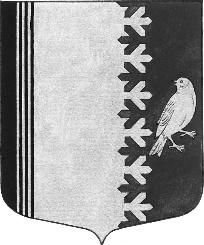 АДМИНИСТРАЦИИ   МУНИЦИПАЛЬНОГО ОБРАЗОВАНИЯШУМСКОЕ СЕЛЬСКОЕ ПОСЕЛЕНИЕКИРОВСКОГО МУНИЦИПАЛЬНОГО РАЙОНАЛЕНИНГРАДСКОЙ ОБЛАСТИП О С Т А Н О В Л Е Н И Еот 12 марта 2019  года   № 52Об утверждении муниципальной программы«Обеспечение безопасности жизнедеятельности населения на территории муниципального образования Шумское сельское поселение Кировского муниципального района Ленинградской области на 2019 год»В соответствии с Федеральными законами от 21.12.1994 № 68-ФЗ «О защите населения и территорий от чрезвычайных ситуаций природного и техногенного характера», от 06.10.2003 № 131-ФЗ «Об общих принципах организации местного самоуправления в Российской Федерации», Постановлением Правительства РФ от 30.12.2003 № 794 «О единой государственной системе предупреждения и ликвидации чрезвычайных ситуаций», постановления Правительства Ленинградской области от 12.12.2006 года № 336 «Об обеспечении пожарной безопасности на территории Ленинградской области»: 1. Утвердить муниципальную программу «Обеспечение безопасности жизнедеятельности населения на территории муниципального образования Шумское сельское поселение Кировского муниципального района Ленинградской области на 2019 год» (далее МО Шумское сельское поселение) согласно приложению.          2. Настоящее постановление вступает в силу с момента его официального опубликования. Глава администрации                                                              В.Л. УльяновРазослано: дело-2, сектор экономики и финансов-1, прокуратура-1, официальный сайт поселенияПриложениек   постановлению администрацииМО Шумское сельское поселениеот 12 марта 2019 г. № 52ПАСПОРТмуниципальной программы «Обеспечение безопасности жизнедеятельности населения на территории  МОШумское сельское поселение»Приложение 1к программе«Обеспечение безопасности жизнедеятельности населения на территории МОШумское сельское поселение»ПАСПОРТПодпрограммы «Пожарная безопасность МО Шумское сельское поселение» 1.  Характеристика проблемы	Разработка Подпрограммы обусловлена необходимостью соблюдения Правил пожарной безопасности в целях защиты жизни и здоровья граждан, культурных ценностей, имущества учреждений культуры, детских садов и школ, физических и юридических лиц, муниципального имущества, охраны окружающей среды.	Подпрограммой предусматривается обеспечение выполнения требований пожарной безопасности, обеспечение первичных мер пожарной безопасности в границах населенных пунктов поселения, обеспечение выполнения предписаний государственных инспекторов по пожарному надзору.	Механизмом реализации Подпрограммы является комплекс мероприятий, обеспечивающих создание системы пожарной безопасности, направленный на предотвращение воздействия на людей опасных факторов пожара, в том числе их вторичных проявлений.2.Основные цели и задачи Подпрограммы 	Основными целями Подпрограммы являются: 	разработка и осуществление мероприятий по обеспечению пожарной безопасности на территории муниципального образования;	пропаганда и популяризация первичных мер пожарной безопасности.	Основными задачами Подпрограммы являются:	укрепление противопожарной защищенности населенных пунктов муниципального образования;	обеспечение территорий поселения источниками противопожарного водоснабжения, первичными средствами пожаротушения и противопожарным инвентарем;	пропаганда и обучение населения мерам пожарной безопасности;	осуществление информирования населения о принятых органами местного самоуправления решениях по обеспечению пожарной безопасности, пропаганда и обучение населения мерам пожарной безопасности.3. Сроки реализации Подпрограммы	Реализацию Подпрограммы предполагается осуществить в 2019 году.Основные мероприятия Подпрограммы	Основные мероприятия Подпрограммы направлены на обеспечение пожарной безопасности на территории муниципального образования (приложение 3).Ресурсное обеспечение ПодпрограммыФинансирование мероприятий подпрограммы осуществляется за счет средств бюджета муниципального образования Шумское сельское поселение Кировского муниципального района Ленинградской области. Объем финансовых ресурсов, необходимых для реализации Подпрограммы, определен в соответствии с расчетами на момент разработки Программы. Объемы и источники финансирования Подпрограммы могут уточняться при формировании проекта бюджета МО Шумское сельское поселение.Ожидаемые результаты реализации Подпрограммы	Выполнение мероприятий Подпрограммы позволит повысить уровень обеспечения безопасности жизнедеятельности населения на территории муниципального образования, снизить остроту проблемы недостатка противопожарных мер защиты, сократить нормативные сроки по локализации очагов пожаров. Приложение N 1 к подпрограмме«Пожарная безопасность МО Шумское сельское поселение»Перечень мероприятий подпрограммы «Пожарная безопасность МО  Шумское сельское поселение»Приложение № 2 к подпрограмме«Пожарная безопасность МО Шумское сельское поселение»Форма оценки результатов реализации муниципальной подпрограммы                                 «Пожарная безопасность МО  Шумское сельское поселение» за 2019 годПриложение № 3 к подпрограмме«Пожарная безопасность МО Шумское сельское поселение»Обоснования финансовых ресурсов, необходимыхдля реализации муниципальной подпрограммы«Пожарная безопасность МОШумское сельское поселение»Наименование программы         Наименование программы         Муниципальная программа «Обеспечение безопасности жизнедеятельности населения на территорииМО Шумское сельское  поселение» (далее – Программа)Муниципальная программа «Обеспечение безопасности жизнедеятельности населения на территорииМО Шумское сельское  поселение» (далее – Программа)Муниципальная программа «Обеспечение безопасности жизнедеятельности населения на территорииМО Шумское сельское  поселение» (далее – Программа)Муниципальная программа «Обеспечение безопасности жизнедеятельности населения на территорииМО Шумское сельское  поселение» (далее – Программа)Цель программы                 Цель программы                 Повышение уровня обеспечения безопасности жизнедеятельности населения МО Шумское сельское поселение;предупреждение чрезвычайных ситуаций природного и техногенного характера; разработка и осуществление мероприятий по обеспечению пожарной безопасности на территории МО Шумское сельское поселение.Повышение уровня обеспечения безопасности жизнедеятельности населения МО Шумское сельское поселение;предупреждение чрезвычайных ситуаций природного и техногенного характера; разработка и осуществление мероприятий по обеспечению пожарной безопасности на территории МО Шумское сельское поселение.Повышение уровня обеспечения безопасности жизнедеятельности населения МО Шумское сельское поселение;предупреждение чрезвычайных ситуаций природного и техногенного характера; разработка и осуществление мероприятий по обеспечению пожарной безопасности на территории МО Шумское сельское поселение.Повышение уровня обеспечения безопасности жизнедеятельности населения МО Шумское сельское поселение;предупреждение чрезвычайных ситуаций природного и техногенного характера; разработка и осуществление мероприятий по обеспечению пожарной безопасности на территории МО Шумское сельское поселение.Разработчик программы          Разработчик программы          Администрация МО Шумское сельское поселениеАдминистрация МО Шумское сельское поселениеАдминистрация МО Шумское сельское поселениеАдминистрация МО Шумское сельское поселениеЗадачи программы               Задачи программы               В результате реализации мероприятий программы предполагается: значительно укрепить пожарную безопасность населенных пунктов муниципального образования, что позволит снизить материальные потери, предупредить травматизм и гибель людей;снизить риски возникновения и смягчение последствий чрезвычайных ситуаций техногенного и природного характера;повысить информационное обеспечение населения по вопросам защиты населения и территорий в чрезвычайных ситуациях.В результате реализации мероприятий программы предполагается: значительно укрепить пожарную безопасность населенных пунктов муниципального образования, что позволит снизить материальные потери, предупредить травматизм и гибель людей;снизить риски возникновения и смягчение последствий чрезвычайных ситуаций техногенного и природного характера;повысить информационное обеспечение населения по вопросам защиты населения и территорий в чрезвычайных ситуациях.В результате реализации мероприятий программы предполагается: значительно укрепить пожарную безопасность населенных пунктов муниципального образования, что позволит снизить материальные потери, предупредить травматизм и гибель людей;снизить риски возникновения и смягчение последствий чрезвычайных ситуаций техногенного и природного характера;повысить информационное обеспечение населения по вопросам защиты населения и территорий в чрезвычайных ситуациях.В результате реализации мероприятий программы предполагается: значительно укрепить пожарную безопасность населенных пунктов муниципального образования, что позволит снизить материальные потери, предупредить травматизм и гибель людей;снизить риски возникновения и смягчение последствий чрезвычайных ситуаций техногенного и природного характера;повысить информационное обеспечение населения по вопросам защиты населения и территорий в чрезвычайных ситуациях.Сроки реализации программы     Сроки реализации программы     2019год2019год2019год2019годИсточники финансирования  реализации (тыс.руб):Администрация МО Шумское сельское поселение: 2019 год  Наименование программы«Обеспечение безопасности жизнедеятельности населения на территорииМОШумское сельское поселение»Главный распорядитель бюджетных средств: Администрация МО Шумское сельское поселениеИсточник      
финансированияРасходы (тыс. рублей)Расходы (тыс. рублей)Источники финансирования  реализации (тыс.руб):Администрация МО Шумское сельское поселение: 2019 год  Наименование программы«Обеспечение безопасности жизнедеятельности населения на территорииМОШумское сельское поселение»Главный распорядитель бюджетных средств: Администрация МО Шумское сельское поселениеИсточник      
финансирования2019 годИтогоИсточники финансирования  реализации (тыс.руб):Администрация МО Шумское сельское поселение: 2019 год Всего                                           110,0110,00Источники финансирования  реализации (тыс.руб):Администрация МО Шумское сельское поселение: 2019 год Средства      
бюджета       
поселения110,00110,00Планируемые результаты реализации 
программы                      Планируемые результаты реализации 
программы                      К окончанию реализации программы планируется: обеспечение мероприятий по предотвращению возникновения пожаров;осуществление мероприятий по предупреждению и ликвидации последствий чрезвычайных ситуаций;создание необходимых условий для обеспечения защиты жизни и здоровья граждан.К окончанию реализации программы планируется: обеспечение мероприятий по предотвращению возникновения пожаров;осуществление мероприятий по предупреждению и ликвидации последствий чрезвычайных ситуаций;создание необходимых условий для обеспечения защиты жизни и здоровья граждан.К окончанию реализации программы планируется: обеспечение мероприятий по предотвращению возникновения пожаров;осуществление мероприятий по предупреждению и ликвидации последствий чрезвычайных ситуаций;создание необходимых условий для обеспечения защиты жизни и здоровья граждан.К окончанию реализации программы планируется: обеспечение мероприятий по предотвращению возникновения пожаров;осуществление мероприятий по предупреждению и ликвидации последствий чрезвычайных ситуаций;создание необходимых условий для обеспечения защиты жизни и здоровья граждан.Полное наименование подпрограмм        Полное наименование подпрограмм        1. Подпрограмма «Пожарная безопасность МОШумское сельское поселение» (далее – Подпрограмма)Основное мероприятие «Обеспечение пожарной безопасности»1. Подпрограмма «Пожарная безопасность МОШумское сельское поселение» (далее – Подпрограмма)Основное мероприятие «Обеспечение пожарной безопасности»1. Подпрограмма «Пожарная безопасность МОШумское сельское поселение» (далее – Подпрограмма)Основное мероприятие «Обеспечение пожарной безопасности»1. Подпрограмма «Пожарная безопасность МОШумское сельское поселение» (далее – Подпрограмма)Основное мероприятие «Обеспечение пожарной безопасности»Полное наименование подпрограммыПодпрограмма «Пожарная безопасность в МОШумское сельское поселение»(далее -  Подпрограмма)Правовые основания для разработки ПодпрограммыФедеральный закон Российской Федерации от 06.10.2003 № 131 - ФЗ «Об общих принципах организации местного самоуправления в Российской Федерации»;Федеральный закон Российской Федерации от 21.12.1994 № 69 - ФЗ «О пожарной безопасности»;Федеральный закон Российской Федерации от 22.07.2008 № 123-ФЗ «Технический регламент о требованиях пожарной безопасности»;Постановление Правительства Российской Федерации от 25.04.2012 № 390 «О  противопожарном режиме»;Областной закон Ленинградской области от 25.12.2006 № 169-оз «О пожарной безопасности Ленинградской области».Заказчик Подпрограммы Администрация муниципального образования Шумское сельское поселение Кировского муниципального района Ленинградской областиЦель ПодпрограммыРазработка и осуществление мероприятий по обеспечению пожарной безопасности на территории муниципального образования;пропаганда и популяризация первичных мер пожарной безопасности;осуществление информирования населения о принятых органами местного самоуправления решениях по обеспечению пожарной безопасности.Сроки  и этапы реализации Подпрограммы2019 годИсточник финансирования ПодпрограммыОбщий объем финансирования Подпрограммы из бюджета МО Шумское сельское поселение составил 110,00 тыс. рублей. Будет уточняться при исполнении бюджета.	Основные целевые показатели ПодпрограммыПринятие первичных мер пожарной безопасности в границах поселения;проведение информационно-предупредительной работы среди населения;формирование современных противопожарных мер на территории поселения;сокращение пожаров в частном секторе;обеспечение граждан информационным материалом;сокращение нормативных сроков локализации очага возгорания;опашка границ поселения Ожидаемые конечные результаты реализации ПодпрограммыСодержание пожарных водоемов (летний и зимний периоды) – создание в целях пожаротушения условий для забора воды в любое время года;оборудование пожарного водоема, создание условий для выполнения требований пожарной безопасности.Разработчик ПодпрограммыАдминистрация муниципального образования Шумское сельское поселение Кировского муниципального района Ленинградской областиОсновной исполнитель и соисполнители ПодпрограммыАдминистрация муниципального образования Шумское сельское поселение Кировского муниципального района Ленинградской областиN   
п/п Мероприятия по
реализации    
программы     
Источники     
финансированияСрок       
исполнения 
мероприятияСрок       
исполнения 
мероприятияОбъем         
финансирования
мероприятия   
в текущем     
финансовом    
году (тыс.    
руб.) Всего
(тыс.
руб.)Объем финансирования по годам (тыс. руб.)         Ответственный 
за выполнение 
мероприятия   
программы     
(подпрограммы)Планируемые   
результаты    
выполнения    
мероприятий   
программы    
(подпрограммы)N   
п/п Мероприятия по
реализации    
программы     
Источники     
финансированияСрок       
исполнения 
мероприятияСрок       
исполнения 
мероприятияОбъем         
финансирования
мероприятия   
в текущем     
финансовом    
году (тыс.    
руб.) Всего
(тыс.
руб.)2019 годОтветственный 
за выполнение 
мероприятия   
программы     
(подпрограммы)Планируемые   
результаты    
выполнения    
мероприятий   
программы    
(подпрограммы)  1        2             4           5          5            6      7 891Содержание пожарных водоемов (чистка подъездов к пожарным водоемам в зимний период, покос травы вокруг водоисточника весной и осенью),приобретениеинформационных стендов, баннеров, их размещение на территории  поселения  систематическое обновление, методических материалов, плакатов, памяток на противопожарную тематику,опашка границ поселения Итого         Итого         2019 год110,00110,00Администрация МО Шумское сельское поселениеобеспечение относительного сокращения потерь от пожаров и чрезвычайных ситуаций;-  выполнение мероприятий по противопожарной пропаганде;-транспортная доступность1Содержание пожарных водоемов (чистка подъездов к пожарным водоемам в зимний период, покос травы вокруг водоисточника весной и осенью),приобретениеинформационных стендов, баннеров, их размещение на территории  поселения  систематическое обновление, методических материалов, плакатов, памяток на противопожарную тематику,опашка границ поселения Средства      
бюджета       
Ленинградской области       Средства      
бюджета       
Ленинградской области       -1Содержание пожарных водоемов (чистка подъездов к пожарным водоемам в зимний период, покос травы вокруг водоисточника весной и осенью),приобретениеинформационных стендов, баннеров, их размещение на территории  поселения  систематическое обновление, методических материалов, плакатов, памяток на противопожарную тематику,опашка границ поселения Средства бюджета МО Шумское сельское поселениеСредства бюджета МО Шумское сельское поселение110,00110,001.1Содержание пожарных водоемов (чистка подъездов к пожарным водоемам в зимний период, покос травы вокруг водоисточника весной и осенью)Итого2019 год2019 год100,0100,01.1Содержание пожарных водоемов (чистка подъездов к пожарным водоемам в зимний период, покос травы вокруг водоисточника весной и осенью)Средства      
бюджета       
Ленинградской области       -1.1Содержание пожарных водоемов (чистка подъездов к пожарным водоемам в зимний период, покос травы вокруг водоисточника весной и осенью)Средства бюджета МО Шумское сельское поселение100,0100,01.2Изготовление информационных стендов, баннеров, их размещение на территории  поселения  систематическое обновление, методических материалов, плакатов, памяток на противопожарную тематикуИтого         2019 год2019 год10,010,01.2Изготовление информационных стендов, баннеров, их размещение на территории  поселения  систематическое обновление, методических материалов, плакатов, памяток на противопожарную тематикуСредства      
бюджета       
Ленинградской области       -1.2Изготовление информационных стендов, баннеров, их размещение на территории  поселения  систематическое обновление, методических материалов, плакатов, памяток на противопожарную тематикуСредства бюджета МО Шумское сельское поселение10,010,0N  
п/пЗадачи,      
направленные 
на достижение
цели         Планируемый объем   
финансирования      
на решение данной   
задачи (тыс. руб.)  Планируемый объем   
финансирования      
на решение данной   
задачи (тыс. руб.)  Количественные 
и/ или         
качественные   
целевые        
показатели,    
характеризующие
достижение     
целей и решение
задач          Единица  
измеренияОценка базового      
значения     
показателя   
(на начало   
реализации   
подпрограммыПланируемое значение показателя по годам          
реализации                                        N  
п/пЗадачи,      
направленные 
на достижение
цели         Бюджет    
поселения
Бюджет Ленинградской областиКоличественные 
и/ или         
качественные   
целевые        
показатели,    
характеризующие
достижение     
целей и решение
задач          Единица  
измеренияОценка базового      
значения     
показателя   
(на начало   
реализации   
подпрограммы2019 год1. Содержание пожарных водоемов,  Изготовление информационных стендов, баннеров, их размещение на территории  поселения  систематическое обновление, методических материалов, плакатов, памяток на противопожарную тематику110,00-Повышение защищенности объекта,  обеспечение специальным оснащениемШт.2525Наименование  
мероприятия      
программы
Источник      
финансирования
Расчет       
необходимых  
финансовых   
ресурсов     
на реализацию
мероприятия(тыс.руб.)
Общий объем   
финансовых ресурсов,  
необходимых  
для реализации
мероприятия, в том числе   
по годам (тыс.руб.)Эксплуатационные расходы,  возникающие     
в результате    
реализации      
мероприятия Содержание пожарных водоемов,  изготовление информационных стендов, баннеров, их размещение на территории  поселения  систематическое обновление, методических материалов, плакатов, памяток на противопожарную тематикуАдминистрация МО Шумское сельское поселение110,002019 год –  210,000